.2 Restarts: Restart 1: Wall 3 after 16 counts -Restart 2: Wall 5 after 48 counts16 count introSection 1: Walk forward x2, Kick  Close, Side rock, Recover Kick, Close, Side rock, Recover, Jazz boxSection 2: Cross, Unwind ½ turn, Coaster step, Forward mambo, Back rockRestart 1: Wall 3 Restart dance facing 6.00Section 3:  Step forward, Touch behind, Heel jack, Close, Touch, Back rock, Recover, ½ Pivot, Step forwardSection 4:  Step forward, Hold, Ball step, Touch Heel jack, Close, Touch, Back rock, RecoverSection 5:   ¼ Pivot, Cross, Step side, Touch, Step side, Touch, Ball cross, Ball crossSection 6:  ¼ Turn left, ½ Turn left, Shuffle ½ turn left, Coaster step, Out, Out(Optional arms on counts &7- 8 ....... &7- Circle fists inwards chest height full circle with elbows pointing to side, 8 – push right elbow to right, stretch left arm to left side and point index finger)Restart 2: Wall 5 restart dance facing 12.00Section7:  Samba step x2, Cross, Side, Behind, ¼ Turn, Pivot ½ turnSection 8:   Cross rock, Recover, ¼ Turn, Cross rock, Recover, Side rock, Recover, Step back with Sweep, Step Back with Sweep, Step back, Back rock, RecoverEnding: Dance finishes at the end of Wall 6 :  Cross right over left, unwind ½ turn left to face front .Email: tinasummerfield@hotmail.co.ukSkip To The Good Bit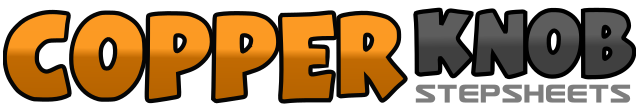 .......Count:64Wall:2Level:Intermediate.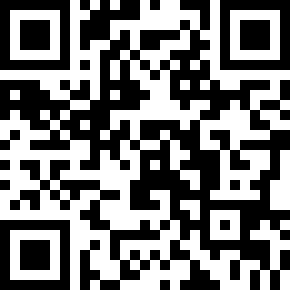 Choreographer:Tina Summerfield (UK) - September 2013Tina Summerfield (UK) - September 2013Tina Summerfield (UK) - September 2013Tina Summerfield (UK) - September 2013Tina Summerfield (UK) - September 2013.Music:Skip To the Good Bit - Rizzle Kicks : (Album: Roaring 20's - Single - iTunes)Skip To the Good Bit - Rizzle Kicks : (Album: Roaring 20's - Single - iTunes)Skip To the Good Bit - Rizzle Kicks : (Album: Roaring 20's - Single - iTunes)Skip To the Good Bit - Rizzle Kicks : (Album: Roaring 20's - Single - iTunes)Skip To the Good Bit - Rizzle Kicks : (Album: Roaring 20's - Single - iTunes)........1-2Walk forward on right, walk forward on left3&4&Kick right forward, close right beside left, rock left to left side, recover to right5&6&Kick left forward, close left beside right, rock right to right side, recover to left7&8Cross right over left, step left back, step right to right side1-2Cross left over right, unwind ½ turn right (weight finishes on left) (6.00)3&4Step right back, close left beside right, step right forward5&6Rock forward on left, recover to right, step left back7-8Rock back on right, recover to left1-2Step right forward, touch left behind right&3&4Step left back, touch right heel forward, close right beside left, touch left beside right5-6Rock back on left (Look to left),recover to right7&8Step left forward, pivot ½ turn right, step left forward (12.00)1-2Step right forward, hold&3-4Close left beside right, step right forward, touch left behind right&5&6Step left back, touch right heel forward, close right beside left, touch left beside right7-8Rock back on left (Look to left), recover to right1&2Step left forward, pivot ¼ turn right, cross left over right (3.00)3-4Step right to right side with slight dip, touch left to left diagonal5-6Step left to left side with slight dip, touch right to right diagonal&7&8Step ball of right behind left, cross left over right, step ball of right behind left, cross left over right1-2Making ¼ turn left step right back, making ½ turn left step left forward (6.00)3&4Making ½ turn left step back on right, close left beside right, step back on right (12.00)5&6Step left back, step right back beside left, step left forward&7-8Jump right out to right side, jump left out to left side, hold1&2Cross right over left, rock left to left side, recover to right3&4Cross left over right, rock right to right side, recover to left5&6Cross right over left, step left to left side, step right behind left7&8Making ¼ turn left, step left forward, step right forward, pivot ½ turn left (3.00)1&2Cross rock right over left, recover to left, making ¼ turn right step right forward (6.00)3&4&Cross rock left over right, recover to right, rock left to left side, recover to right5-6Step left back sweeping right, Step back on right sweeping left back7-8&Step left back, rock back on right, recover to left